Об изменении графика движения     маршрутаВ соответствии со статьей 16 Федерального закона от 06.10.2003            № 131-ФЗ «Об общих принципах организации местного самоуправления в Российской Федерации», Федеральным законом от 13.07.2015 № 220-ФЗ «Об организации регулярных перевозок пассажиров и багажа автомобильным транспортом и городским наземным электрическим транспортом в Российской Федерации и о внесении изменений в отдельные законодательные акты Российской Федерации», на основании заявления индивидуального предпринимателя Суетновой Н.А. постановляю:1. Внести изменения в   график движения маршрутов № 4(2), 4(5) регулярных перевозок по Соль-Илецкому городскому округу согласно приложению №1, №2 к настоящему постановлению. 2. Контроль за исполнением данного постановления возложить на  первого заместителя главы администрации городского округа – заместителя главы администрации городского округа по строительству, транспорту, благоустройству и ЖКХ В.Н. Полосухина.	3. Постановление вступает в силу после его официального опубликования.Глава муниципального образованияСоль-Илецкий городской округ                                                        В.И. ДубровинРазослано: организационный отдел, прокуратура района, отдел по строительству, транспорту, ЖКХ, дорожному хозяйству, газификации и связи.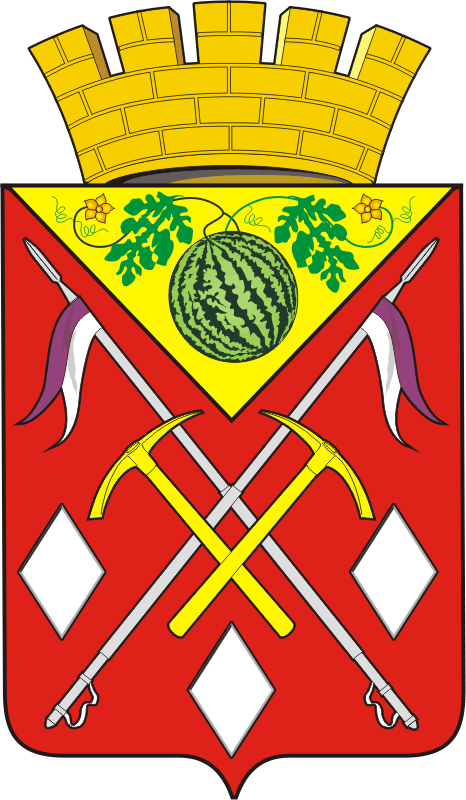 АДМИНИСТРАЦИЯМУНИЦИПАЛЬНОГООБРАЗОВАНИЯСОЛЬ-ИЛЕЦКИЙГОРОДСКОЙ ОКРУГОРЕНБУРГСКОЙ ОБЛАСТИПОСТАНОВЛЕНИЕ24.02.2022 № 323-пПриложение № 1к постановлению администрациимуниципального образованияСоль-Илецкий городской округот _______ 2022 № ________Наименование остановочного пунктаРегистрационныйномер4(2)интервалсутокИнтервал отправления в мин. или время отправления в час.мин.Интервал отправления в мин. или время отправления в час.мин.Время отправления первого рейса, час. мин.Время отправления первого рейса, час. мин.Время отправления последнего рейса, час. мин.Время отправления последнего рейса, час. мин.Наименование остановочного пунктаРегистрационныйномер4(2)интервалсутокв прямомнаправлениивобратномнаправлениив прямом направлениивобратномнаправлениив прямом направлениивобратномнаправленииПодсобное хозяйствоежечасно7:1217:12Абрикосоваяежечасно7:1417:14Зеленый Клин м-н «РАИПО»ежечасно7:1517:15Первомайскаяежечасно7:1617:16Налоговаяежечасно7:1817:18Гонтаренко (РЦЦТ) (Маш. Завод)ежечасно7:2017:20Спецмагежечасно7:2117:21«РАИПО»ежечасно7:2217:22ТЦ «Рубин»ежечасно7:2317:23Почтаежечасно7:2517:25ТК «Центральный»ежечасно7:2817:28РБежечасно7:3017:30Дом Культурыежечасно7:3117:31Районный судежечасно7:3217:32Рынокежечасно7:3617:36Просвещенскаяежечасно7:3717:37Разинаежечасно7:3817:38ДРСУежечасно7:3917:39Челкарскаяежечасно7:4017:40Ивановскаяежечасно7:4217:42«Олива»ежечасно7:4417:44Кироваежечасно7:4517:45Крюковскаяежечасно7:4617:46Просвещенскаяежечасно7:4717:47Рынокежечасно7:5117:51Районный  Судежечасно7:5317:53Дом Культурыежечасно7:5417:54РБежечасно7:5617:56ТК «Центральный»ежечасно7:5817:58Почтаежечасно8:0118:01ТЦ «Рубин»ежечасно8:0218:02«РАИПО»ежечасно8:0318:03Спецмагежечасно8:0418:04Гонтаренко (РЦДТ) (Маш. Завод)ежечасно8:0518:05Налоговаяежечасно8:0618:06Первомайскаяежечасно8:0718:07Зеленый Клин м-н «РАИПО»ежечасно8:0818:08Абрикосоваяежечасно8:1018:10Подсобное хозяйствоежечасноежечасно8:1218:12Приложение № 2к постановлению администрациимуниципального образованияСоль-Илецкий городской округот _______ 2022 № _______Наименование остановочного пунктаРегистрационныйномер4(5)ИнтервалсутокИнтервал отправления в мин. или время отправления в час мин.Интервал отправления в мин. или время отправления в час мин.Время отправления первого рейса, час.мин.Время отправления первого рейса, час.мин.Время отправления последнего рейса, час мин.Время отправления последнего рейса, час мин.Наименование остановочного пунктаРегистрационныйномер4(5)Интервалсутокв прямом направлениивобратномнаправлениив прямомнаправлениивобратномнаправлениив прямом направлениивобратномнаправленииПодсобное хозяйствоежечасно7:4817:48Абрикосоваяежечасно7:5017:50Зеленый Клин м-н «РАИПО»ежечасно7:5117:51Первомайскаяежечасно7:5217:52Налоговаяежечасно7:5317:53Гонтаренко (РЦДТ) (Маш. Завод)ежечасно7:5517:55Спецмагежечасно7:5717:57«Райпо»ежечасно7:5817:58ТЦ «Рубин»ежечасно7:5917:59Почтаежечасно8:0118:01ТК «Центральный»ежечасно8:0318:03РБежечасно8:0518:04Дом Культурыежечасно8:0618:06Районный судежечасно8:0718:07Рынокежечасно8:1018:10Просвещенскаяежечасно8:1118:11Разинаежечасно8:1218:12ДРСУежечасно8:1318:13Челкарскаяежечасно8:1418:14Ивановскаяежечасно8:1618:16«Олива»ежечасно8:1818:18Кироваежечасно8:1918:19Крюковскаяежечасно8:2118:21Просвещенскаяежечасно8:2218:22Рынокежечасно8:2718:27Районный судежечасно8:2918:29Дом Культурыежечасно8:3018:30РБежечасно8:3218:32ТК «Центральный»ежечасно8:3418:34Почтаежечасно8:3718:37ТЦ «Рубин»ежечасно8:3818:38«Райпо»ежечасно8:3918:39Спецмагежечасно8:4018:40Г'онтаренко (РЦ ДТ) (Маш. Завод)ежечасно8:4118:41Налоговаяежечасно8:4218:42Первомайскаяежечасно8:4318:43Зеленый Клин м-н «Райпо»ежечасно8:4418:44Абрикосоваяежечасно8:4618:46Подсобное хозяйство                 ежечасно                 ежечасно8:4818:48